Сроки проведения Чемпионата: 9 - 12 апреля 2024 годаСроки проведения соревнований: 9  апреля 2024 годаМесто проведения: Свердловская область, город Екатеринбург, ул. Белинского, д. 163.Название организации ГБОУ СО «ЦПМСС «Эхо»Контактное лицо: Родионова Лариса Григорьевна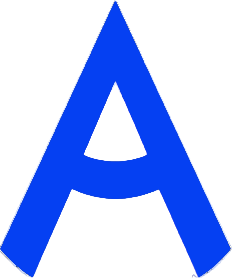 ПРОГРАММА ПРОВЕДЕНИЯ ЧЕМПИОНАТА СВЕРДЛОВСКОЙ ОБЛАСТИ «АБИЛИМПИКС» - 2024 ПО КОМПЕТЕНЦИИ «ЖЕСТОВОЕ ИСКУССТВО»КАТЕГОРИЯ УЧАСТНИКОВ ШКОЛЬНИКИ1 день – 9 апреля 2024 годаЦЕРЕМОНИЯ ОТКРЫТИЯ/СОРЕВНОВАТЕЛЬНЫЙ ДЕНЬ1 день – 9 апреля 2024 годаЦЕРЕМОНИЯ ОТКРЫТИЯ/СОРЕВНОВАТЕЛЬНЫЙ ДЕНЬ1 день – 9 апреля 2024 годаЦЕРЕМОНИЯ ОТКРЫТИЯ/СОРЕВНОВАТЕЛЬНЫЙ ДЕНЬВремяМероприятиеМесто проведения10.30-11.00Прибытие участников, гостей, организаторов. Регистрация. ЗавтракЕкатеринбург, ул. Белинского, д. 163. Фойе 1 этажастоловая11.00-11.30Трансляция церемонии открытия, приветствие участников.Екатеринбург, ул. Белинского, д. 163. Актовый зал11.30-11.40Жеребьевка, размещение участников по рабочим местам, адаптация на рабочих местах, инструктаж по технике безопасностиАдрес площадкиЕкатеринбург, ул. Белинского, д. 163. Актовый зал11.40-12.40Выполнение конкурсного задания   Модуль 1 Подбор и чтение стихотворения на жестовом языкеАдрес площадкиг. Екатеринбург, ул. Белинского, д. 163. Конкурсная площадка 12.40-13.00Технологический  перерыв13.00-14.10Выполнение конкурсного задания Модуль № 2Исполнение заранее подготовленной жестовой песниКонкурсная площадкаг. Екатеринбург, ул. Белинского, д. 163. Актовый зал14.10 -14.30ОбедАдрес площадкиЕкатеринбург, ул. Белинского, д. 163. Столовая 14.30 -16.00Рабочее заседание экспертов по компетенции, итоги дня соревнованийАдрес площадкиЕкатеринбург, ул. Белинского, д. 163 кабинет 10514.30 -15.40Мероприятия деловой части для сопровождающих, гостей мастер-класс «Театральные практики как способ коммуникации»ГБПОУ СО Свердловского колледжа искусств и культурыг. Екатеринбург, ул. Белинского, д. 163. Актовый зал8.00-17.00Мероприятия культурной части для сопровождающих, гостей.Выставка детского творчества обучающихся ГБОУ СО «ЦПМСС «ЭХО»г. Екатеринбург, ул. Белинского, д. 163. Холл 1 этаж15.40-16.00Технологический  перерыв16.00-17.00Подведение итогов Соревнования.
Награждение, фотосессияКонкурсная площадкаг. Екатеринбург, ул. Белинского, д. 163. Актовый зал17.00Отъезд участников, гостей, организаторов4 день – 12 апреля 2024 годаЦЕРЕМОНИЯ ЗАКРЫТИЯВремяМероприятиеМесто проведения15.00 - 17.00Церемония закрытия Чемпионата Свердловской области «Абилимпикс», онлайн трансляция из студии «Дворца молодёжи»Подключение к онлайн трансляции с площадки проведения г. Екатеринбург, ул. Белинского, д. 163 